Acts Week 1: Introduction and 1.1-1:26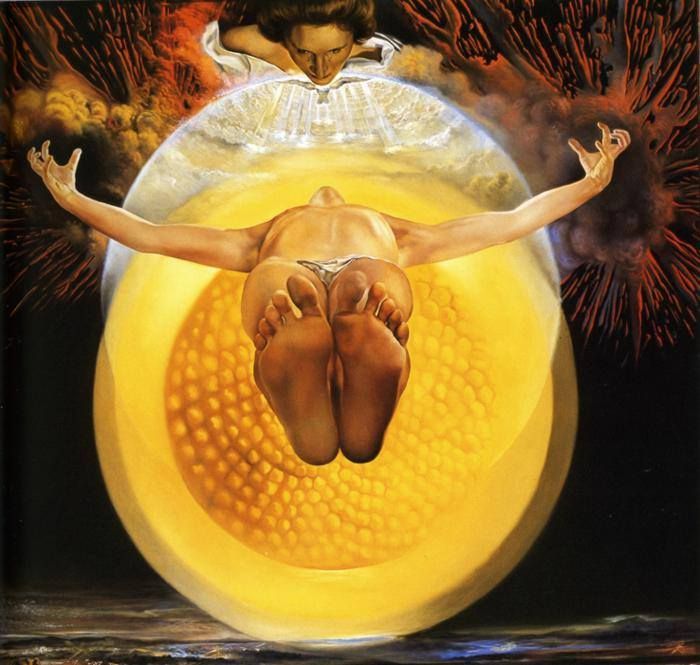 Acts OutlineThe Birth of the church 1:1-5:421:1-2:47 (40 days, Pentecost)3:1-5:42 (healing cripple, Peter and John before Sanhedrin, All things in Common, Ananias and Sapphira)Persecution and expansion 6:1-9:316:1-8:1a (Deacons, Stephen, Stoning of Stephen)8:1b-9:31 (Philip, Road to Damascus)The Acts of Peter and Beginnings of Gentile Christianity 9:32-12:249:32-10:48 (Peter at Lydda and Joppa, Cornelius’s Vision, Peter’s vision, Gentiles receive good news)11:1-12:24 (Peter defends himself to Apostles, Peter escapes Jail, Herod’s death)Church Extension from Antioch and Apostolic Decree at Jerusalem 12:25-15:3512:25-14:28 (Mission Journey 1: Barnabas and Saul in… Cyprus, Pisidian Antioch, Iconium, Lystra, and Derbe)15:1-35 (Jerusalem Council)Paul Leaves Antioch and Moves to the Aegean World 15:36-19:2015:36-17:34 (Mission Journey 2: Revisiting churches, Asia Minor, Paul and Silas imprisoned, Thessalonica, Berea, Athens)18:1-19:20 (Mission Journey 3: Corinth, Ephesus)Paul Plans to Visit Rome and Gets There by an Unforeseen Route 19:21-28:3119:21-21:16 (Mission Journey 3: Riot at Ephesus, Paul heads toward Jerusalem)21:17-23:30 (Paul in Jerusalem)23:31-26:32 (Paul at Caesarea)27:1-28:31 (Voyage to Rome)IntroductionAuthor: LukeAudience: Most Excellent Theophilus, Christians, and a larger gentile audiencePurpose: The purpose is continued from Luke, to present an orderly account to Theophilus of the things that have been accomplished among the Christians. (Lk 1:1-4) A second purpose might be to present the Son of Man who was rejected by Israel and the consequent going out of the gospel to the gentiles.Key Verse: 12:24 “But the Word of God increased and multiplied.”Important notes: A second volume to the first bookDescriptive as opposed to PrescriptiveActs of the ApostlesJew – Gentile interplayTextThe 40 days (1:1-11)How did Jesus give commands to the apostles after he was taken up? (1:2)“appearing to them for forty days and speaking about the kingdom of God.” (1:3)“will you at this time restore the kingdom to Israel?” (1:6)what are they expecting the kingdom to be?Are they right? How does Jesus respond?What will the apostles be for Jesus and where? “will come in the same way as you saw him go into heaven.”Matthias Chosen (1:12-26)“with the Women, Mary the mother of Jesus, and his brothers.” (1:14)120 followers at time of ascension“and was allotted his share in this ministry” (1:17ff)Is the account of Judas’s death accurate? How do we deal with seeming contradictions in the Bible?Requirements to replace Judas:____________________________________________________________What is casting lots?So, Is Matthias the twelfth apostle, or is Paul?  (PvD)